Menu choices subject to deliveries                                                                         Fresh Fish May Contain Bones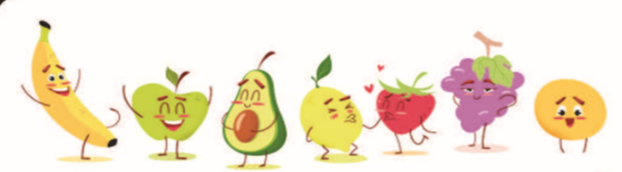 MondayTuesdayWednesdayThursday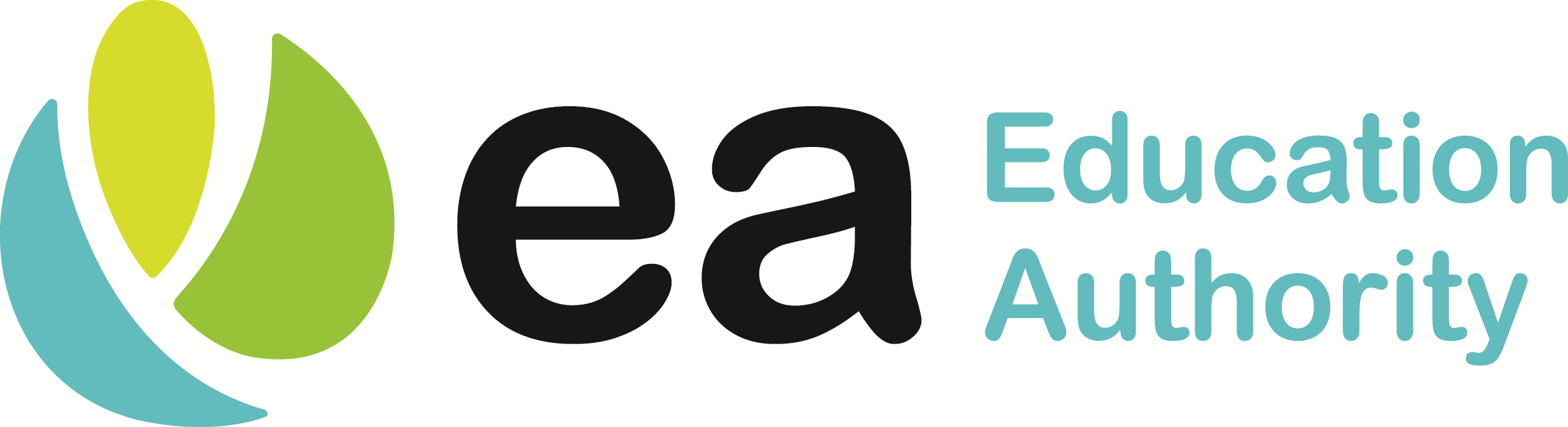 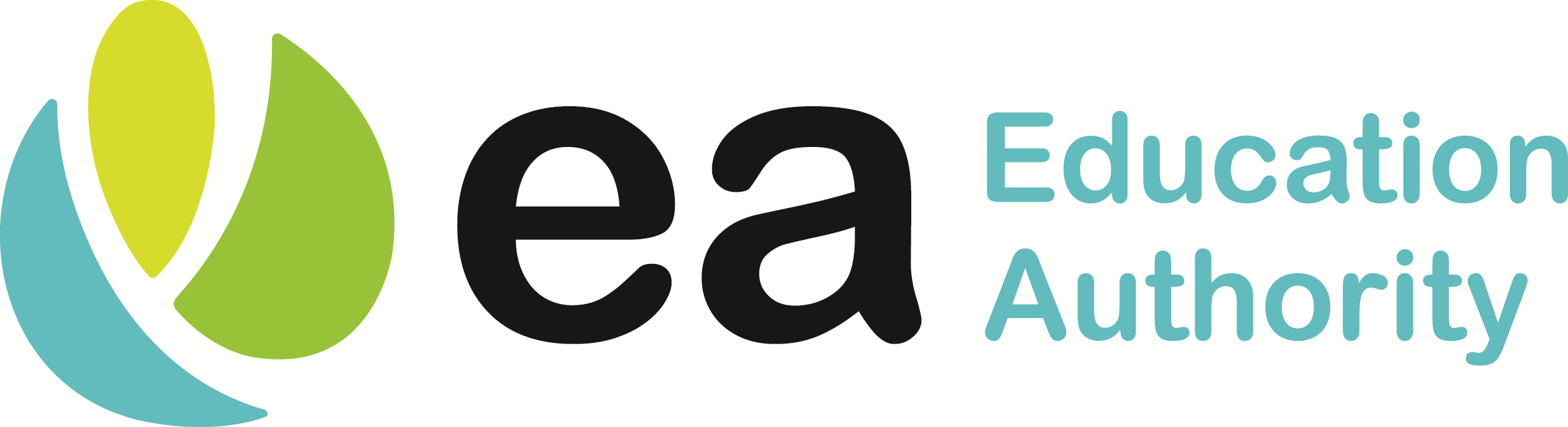 FridayWEEK 110th Apr8Th May5Th Jun2023Crumbed Fish FilletBaked BeansChipsSponge & CustardHomemade Beef BolognaisePasta / SweetcornGarlic BreadMashed PotatoesVanilla Ice CreamRoast GammonGravy Baton Carrots  Roast & Mashed PotatoesStrawberry Mousse Chicken Curry /Beef & GravyBoiled RiceNaan Bread / Garden PeasMashed PotatoesChocolate Slice &CustardHot DogsTossed Salad / ColeslawChipsOat Biscuits & Milkshake WEEK 220th Mar17th Apr15th May12th Jun2023Chicken NuggetsBaked BeansChipsChocolate Sponge & Custard                Homemade Pie(Sausage Or Beef)Gravy / Baton CarrotsMashed PotatoesDates Squares &MilkshakeChicken Curry /Chicken & GravyBoiled Rice / PotatoesNaan Bread / PeasJam & Coconut Sponge &Custard Roast BeefGravy / CabbageRoast & Mashed PotatoesCornflake Tart & CustardCrumbed Fish FilletBaked BeansTossed Salad / ColeslawChipsPopcorn CookiesWEEK 327th Mar24th Apr22nd May19th Jun 2023Oven Baked SausagesBaked BeansMashed PotatoesIce Cream TubsCheese & Tomato PizzaTossed Salad / ColeslawChipsSponge & CustardChicken Curry /Chicken & GravyWith Boiled RiceNaan Bread /  Garden Peas PotatoesCaramel TartRoast GammonGravyMixed VegetablesRoast & Mashed PotatoesIced Sponge & CustardBreaded Fish FingersSpaghetti HoopsTossed Salad ChipsFlakemeal Biscuits &MilkshakeWEEK 43rd Apr1st May29th May26th Jun2023Homemade Beef BolognaisePasta / SweetcornGarlic BreadMashed PotatoesSponge & CustardOven Baked SausagesBaked BeansChipsRice Krispie Squares &Custard Roast Chicken FilletBaton Carrots / Gravy Roast  & Mashed PotatoesChocolate  Slice & Milkshake Chicken Curry /Beef & GravyWith Boiled RiceNaan Bread / Garden PeasMashed PotatoesVanilla Ice Cream SpongeChicken GoujonsBaked BeansTossed Salad / ColeslawChipsFrozen Mousse 